П О С Т А Н О В Л Е Н И Еот 20.12.2021   № 1411МайкопО внесении изменений в Перечень муниципального имущества муниципального образования «Город Майкоп», свободного от прав третьих лиц (за исключением имущественных прав некоммерческих организаций, не являющихся государственными и муниципальными учреждениями и некоммерческими организациями, учрежденными Российской Федерацией), которое может быть предоставлено социально ориентированным некоммерческим организациям во владение и (или) в пользование на долгосрочной основе, утвержденный постановлением Администрации муниципального образования «Город Майкоп» от 11.07.2018 № 838 «Об утверждении Перечня муниципального имущества муниципального образования «Город Майкоп», свободного от прав третьих лиц (за исключением имущественных прав некоммерческих организаций, не являющихся государственными и муниципальными учреждениями и некоммерческими организациями, учрежденными Российской Федерацией), которое может быть предоставлено социально ориентированным некоммерческим организациям во владение и (или) в пользование на долгосрочной основе»В соответствии с Порядком формирования, ведения и обязательного опубликования Перечня муниципального имущества муниципального образования «Город Майкоп», свободного от прав третьих лиц (за исключением имущественных прав некоммерческих организаций, не являющихся государственными и муниципальными учреждениями и некоммерческими организациями, учрежденными Российской Федерацией), которое может быть предоставлено социально ориентированным некоммерческим организациям во владение и (или) в пользование на долгосрочной основе, утвержденным постановлением Администрации муниципального образования «Город Майкоп» от 06.06.2018 № 701 «Об утверждении Порядка формирования, ведения и обязательного опубликования перечня муниципального имущества муниципального образования «Город Майкоп», свободного от прав третьих лиц (за исключением имущественных прав некоммерческих организаций, не являющихся государственными и муниципальными учреждениями и некоммерческими организациями, учрежденными Российской Федерацией), которое может быть предоставлено социально ориентированным некоммерческим организациям во владение и (или) в пользование на долгосрочной основе», п о с т а н о в л я ю: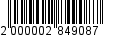 1. Внести в Перечень муниципального имущества муниципального образования «Город Майкоп», свободного от прав третьих лиц (за исключением имущественных прав некоммерческих организаций, не являющихся государственными и муниципальными учреждениями и некоммерческими организациями, учрежденными Российской Федерацией), которое может быть предоставлено социально ориентированным некоммерческим организациям во владение и (или) в пользование на долгосрочной основе, утвержденный постановлением Администрации муниципального образования «Город Майкоп» от 11.07.2018 № 838 «Об утверждении Перечня муниципального имущества муниципального образования «Город Майкоп», свободного от прав третьих лиц (за исключением имущественных прав некоммерческих организаций, не являющихся государственными и муниципальными учреждениями и некоммерческими организациями, учрежденными Российской Федерацией), которое может быть предоставлено социально ориентированным некоммерческим организациям во владение и (или) в пользование на долгосрочной основе», изменение, дополнив пунктами 4 и 5 следующего содержания:2. Опубликовать настоящее постановление в газете «Майкопские новости» и разместить на официальном сайте Администрации муниципального образования «Город Майкоп».3. Постановление «О внесении изменений в Перечень муниципального имущества муниципального образования «Город Майкоп», свободного от прав третьих лиц (за исключением имущественных прав некоммерческих организаций, не являющихся государственными и муниципальными учреждениями и некоммерческими организациями, учрежденными Российской Федерацией), которое может быть предоставлено социально ориентированным некоммерческим организациям во владение и (или) в пользование на долгосрочной основе, утвержденный постановлением Администрации муниципального образования «Город Майкоп» от 11.07.2018 № 838 «Об утверждении Перечня муниципального имущества муниципального образования «Город Майкоп», свободного от прав третьих лиц (за исключением имущественных прав некоммерческих организаций, не являющихся государственными и муниципальными учреждениями и некоммерческими организациями, учрежденными Российской Федерацией), которое может быть предоставлено социально ориентированным некоммерческим организациям во владение и (или) в пользование на долгосрочной основе» вступает в силу со дня его официального опубликования.Исполняющий обязанностиГлавы муниципального образования «Город Майкоп»                                                                            С.В. СтельмахАдминистрация муниципального 
образования «Город Майкоп»Республики Адыгея 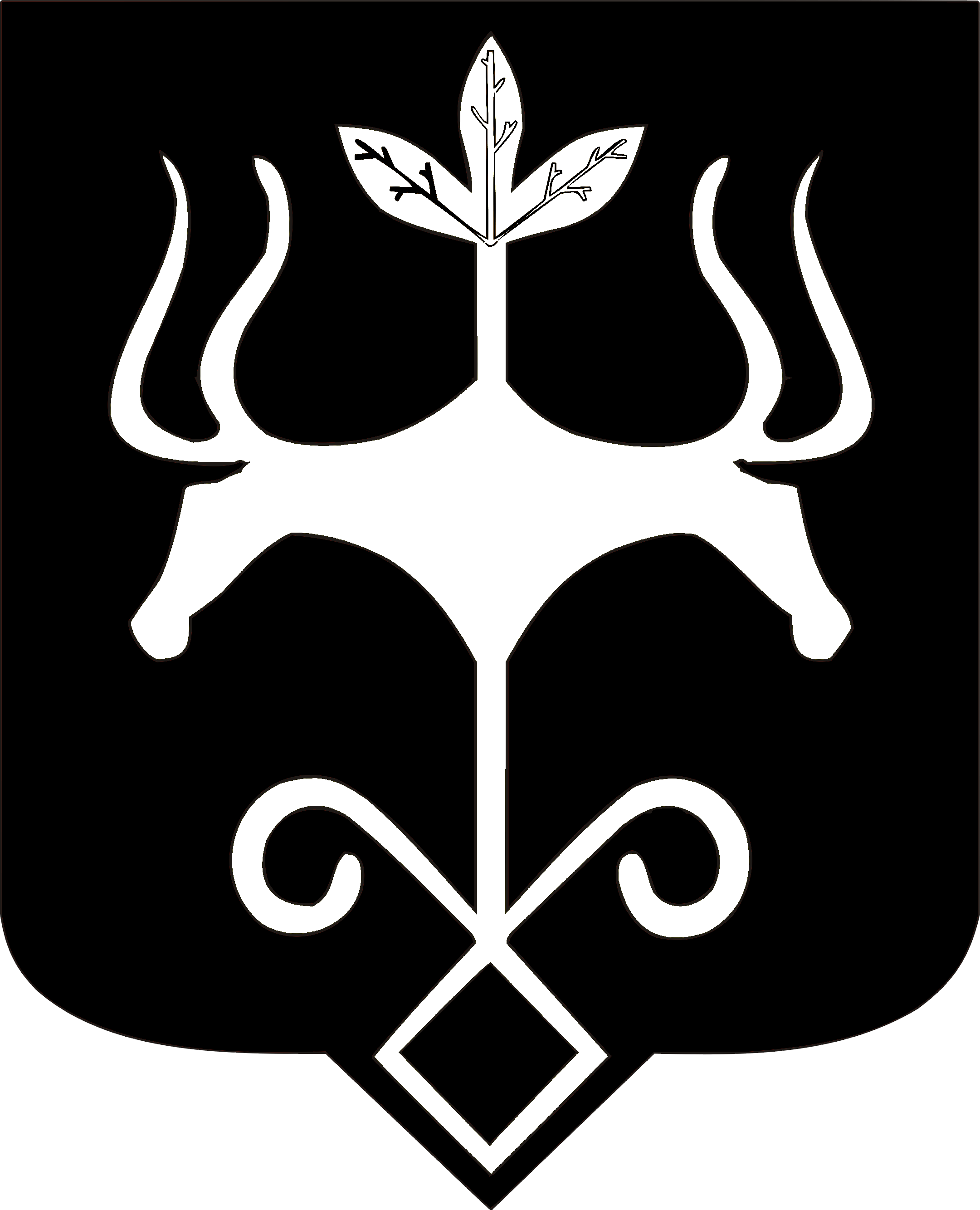 Адыгэ Республикэммуниципальнэ образованиеу 
«Къалэу Мыекъуапэ» и Администрацие№ п/пНаименование объектаАдрес объектаОбщая площадь (кв.м)4Нежилое помещениег. Майкоп, ул. Курганная, д.22736,75Нежилое помещениег. Майкоп, ул. Курганная, д.22711,7